Anexo de la actividad 1
Fase II
‘’Preguntas secuenciales’’Desarrollo de la actividad:La presenta actividad consta de 3 preguntas, las cuales contienen sus opciones de respuesta. En primera instancia, el docente será el responsable de analizar cada una de las preguntas para después compartirlas con sus alumnos, tendrá diferentes opciones para poder compartir las siguientes interrogantes. Por medio de la misma sesión de clase, compartiendo pantalla y analizandolas colaborativamente, dictado de preguntas en donde el alumno deberá anotar las preguntas, también se brinda la opción en donde el docente compartirá el formato de anexo en donde vienen las preguntas ya escritas listas para seleccionar su respuesta. La opción más favorable sería que el docente presentará la actividad compartiendo pantalla, puesto que se desea trabajar de manera colaborativa y en donde el alumno pueda escuchar las perspectivas de los demás compañeros, asimilando y transformando su información al entendimiento.   Recurso didáctico:Leer cuidadosamente los siguientes problemas que se presentan y contesta lo que se te pide.En los siguientes dibujos muestran las posiciones de una rueda que gira siguiendo un movimiento ordenado en el sentido de la flecha.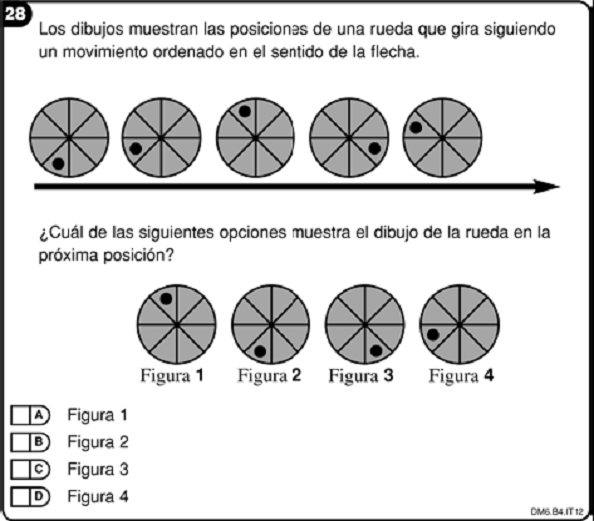 ¿Cuál de las siguientes opciones muestra el dibujo de la rueda en la próxima posición?Figura  1Figura 2Figura 3Figura 42.- En la siguiente tabla se muestra la cantidad y el tipo de animales que tiene un grupo de niñas y niños.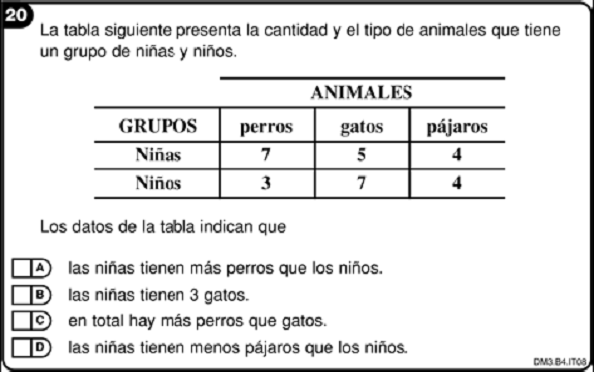 ¿Qué indican los datos de la tabla anterior?Las niñas tienen más perros que los niñosLas niñas tienen 3 gatos.En total hay más perros que gatos.Las niñas tienen menos pájaros que los niños.
3.- ¿Cuál es la regla que se usó en la siguiente secuencia de números?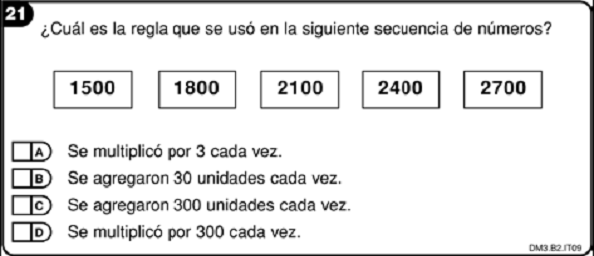 Se multiplicó por 3 cada vez.Se agregaron 30 unidades cada vez.Se agregaron 300 unidades cada vez.se multiplicó por 300 cada vez.